Муниципальное автономное общеобразовательное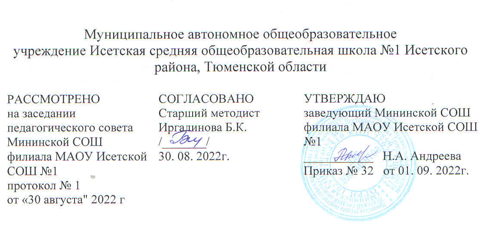 уреждение Исетская средняя общеобразовательная школа №1Исетского района Тюменской областиАДАПТИРОВАННАЯ НАЧАЛЬНАЯ ОБЩЕОБРАЗОВАТЕЛЬНАЯ РАБОЧАЯ    ПРОГРАММАДЛЯ ОБУЧАЮЩИХСЯ СУМСТВЕННОЙ ОТСТАЛОСТЬЮпо музыке 4 класс           2022-2023 учебный год                                       Учитель: Андреева Светлана Александровна                                                   Высшая квалификационная категорияс. Минино,2022 г.Адаптированная  рабочая программа учебного предмета                  «Музыка»  4 класс для обучающихся с лёгкой умственной отсталостью                         ( интеллектуальными нарушениями) (вариант1)  разработана на основе ФГОС ОВЗ.  Адаптированная программа по музыке для 4 класса составлена в соответствии с ФГОС образования обучающихся с интеллектуальными нарушениями, примерной адаптированной программой по музыке и авторской учебной программы «Программы специальных (коррекционных) общеобразовательных учреждении 0-4 классов» под редакцией И.М. Бгажноковой-М.: «Просвещение»,2013Разработана на основе документов: учебного предмета, программы воспитательной работы школы, учебного плана МАОУ Исетской СОШ №1Планируемые результаты освоения учебного предмета                       «Музыка»  4 классЛичностные результаты:Достижение личностных и предметных результатов освоения программы учебного предмета «Музыка» обучающимися с интеллектуальной недостаточностью происходит в процессе активного восприятия и обсуждения музыки, освоения основ музыкальной грамоты, собственного опыта музыкально-творческой деятельности обучающихся: хорового пения и игры на элементарных музыкальных инструментах, пластическом интонировании, подготовке музыкально-театрализованных представлений.-формирование чувства гордости за свою Родину, российский народ и историю России, осознание своей этнической и национальной принадлежности в процессе освоения вершинных образцов отечественной музыкальной культуры, понимания ее значимости в мировом музыкальном процессе;овладение начальными навыками адаптации в динамично изменяющемся и развивающемся мире путем ориентации в многообразии музыкальной действительности и участия в музыкальной жизни класса, школы, города и др.;формирование представлений о нравственных нормах, развитие доброжелательности и эмоциональной отзывчивости, сопереживания чувствам других людей на основе восприятия произведений мировой музыкальной классики, их коллективного обсуждения и интерпретации в разных видах музыкальной исполнительской деятельности;формирование эстетических потребностей, ценностей и чувств на основе развития музыкально-эстетического сознания,развитие адекватных представлений о собственных возможностях, способности к осмыслению социального окружения, своего места в нем в процессе музыкальной исполнительской деятельности на уроках и внеклассных мероприятиях в школе и за ее пределами;развитие навыков сотрудничества со взрослыми и сверстниками в разных социальных ситуациях, владение навыками коммуникации и принятыми нормами социального взаимодействия в процессе освоения разных типов индивидуальной, групповой и коллективной музыкальной деятельности;формирование установки на безопасный, здоровый образ жизни через развитие представления о гармонии в человеке физического и духовного начал, воспитание бережного отношения к материальным и духовным ценностям музыкальной культуры;формирование мотивации к музыкальному творчеству, целеустремленности и настойчивости в достижении цели в процессе создания ситуации успешности музыкально-творческой деятельности учащихся.В результате освоения рабочей программы учебного предмета «Музыка» учащиеся с интеллектуальными нарушениями научатся проявлять эстетические и художественные предпочтения, интерес к музыкальному искусству и музыкальной деятельности; формировать позитивную самооценку, самоуважение, основанные на реализованном творческом потенциале, развитии художественного вкуса, осуществлении собственныхмузыкально-исполнительских замыслов. Кроме того школьники научатся эмоционально выражать свое отношение к искусству, размышлять о музыке, выражать свое, личное отношение к звучащей музыке, объяснять, почему у них возникло то или иное мнение. Постепенно у детей возникает желание и потребность слушать музыку вновь и вновь, при этом они понимают, что музыка не абстрагируется от жизни, она составная и необходимая ее часть. Дети начинают понимать, что слушать и видеть прекрасное, говорить о прекрасном – значит улучшаться!Коммуникативные учебные действия-вступать в контакт (учитель – ученик)-использовать принятые ритуалы социального взаимодействия с учителем;-обращаться за помощью и принимать помощь;-слушать и понимать инструкцию к учебному заданию в разных видах деятельности и быту;-сотрудничать со взрослыми и сверстниками в разных социальных ситуациях;-доброжелательно относиться, сопереживать, конструктивно взаимодействовать с людьми;-договариваться и изменять свое поведение с учетом поведения других участников спорной ситуации.Регулятивные учебные действия:-входить и выходить из учебного помещения со звонком;-ориентироваться в пространстве класса (зала, учебного помещения);-пользоваться учебной мебелью;-адекватно использовать ритуалы школьного поведения (поднимать руку, вставать и выходить из-за парты и т. д.);-работать с учебными принадлежностями (инструментами, спортивным инвентарем) и организовывать рабочее место;-передвигаться по школе, находить свой класс, другие необходимые помещения;-принимать цели и произвольно включаться в деятельность, следовать предложенному плану и работать в общем темпе;-активно участвовать в деятельности, контролировать и оценивать свои действия и действия одноклассников;-соотносить свои действия и их результаты с заданными образцами, принимать оценку деятельности, оценивать ее с учетом предложенных критериев, корректировать свою деятельность с учетом выявленных недочетов.Предметные результатыПредметные результаты отражают владение элементами музыкальной культуры, интерес к музыкальному искусству и музыкальной деятельности, элементарные эстетические суждения, элементарный опыт музыкальной деятельности учащихся с интеллектуальными нарушениями.Минимальный и достаточный уровни усвоения предметных результатов по музыке и пению на конец обучения.Минимальный уровень:понимание роли музыки в жизни человека;овладение элементами музыкальной культуры, в процессе формирования интереса к музыкальному искусству и музыкальной деятельности; элементарные эстетические представления;эмоциональное осознанное восприятие музыки во время слушания музыкальных произведений;сформированность эстетических чувств в процессе слушания музыкальных произведений различных жанров;способность к эмоциональному отклику на музыку разных жанров;умение воспринимать музыкальные произведения с ярко выраженным жизненным содержанием;Достаточный уровень:понимание роли музыки в жизни человека, его духовно-нравственном развитии;эмоциональное осознанное восприятие музыки, как в процессе активной музыкальной деятельности, так и во время слушания музыкальных произведений;умение воспринимать музыкальные произведения с ярко выраженным жизненным содержанием, определение их характера и настроения;владение навыками выражения своего отношения к музыке в слове (эмоциональный словарь), пластике, жесте, мимике; выразительное исполнение песен;умение определять виды музыки, звучание различных музыкальных инструментов.Содержание учебного предметаСлушание музыкиЧтобы воспитать любовь к музыке, надо научить детей ее слушать, и обязательно в качественном исполнении. На помощь педагогу приходят технические средства воспроизведения звука (аудиозаписи), информационные компьютерные технологии. Наиболее распространенным видом представления демонстрационных материалов являются мультимедиа презентации, включающие в себя аудио и видео фрагменты.Прослушивание произведения связано с последующим проведением беседы (о характере музыки и ее выразительных средствах) с предварительными вопросами, которые направляют внимание детей.Музыкальный материал для слушания в данной программе представлен произведениями русских, зарубежных и советских композиторов, отличающихся доступностью, жанровым разнообразием, яркостью, красочностью музыкального образа.Сказочные сюжеты в музыке. Характерные особенности. Идейное и художественное содержание. Музыкальные средства, с помощью которых создаются образы. Развитие умения различать марши (военный, спортивный, праздничный, шуточный, траурный), танцы (вальс, полька, полонез, танго, хоровод). Формирование элементарных представлений о многофункциональности музыки (развлекательная, спортивная, музыка для отдыха, релаксации).Формирование представлений о составе и звучании оркестра народных инструментов. Народные музыкальные инструментыПение Закрепление певческих навыков и умений на материале, пройденном в предыдущих классах, а также на новом материале. Развитие умения петь без сопровождения инструмента несложные, хорошо знакомые песни. Формирование элементарных представлений о выразительном значении динамических оттенков (форте - громко, пuано - тихо). Элементы музыкальной грамоты  Сводится к минимуму. Это связано с ограниченными возможностями усвоения умственно отсталыми детьми отвлеченных понятий, таких, как изображение музыкального материала на письме и др., опирающихся на абстрактно – логическое мышление. Календарно-тематическое планированиеРАССМОТРЕНОна заседании педагогического совета Мининской СОШ филиала МАОУ Исетской СОШ №1 протокол № 1от 30  августа 2022 г.СОГЛАСОВАНОСтарший методист ________   Б.К.Иргалинова __________2022 г.УТВЕРЖДАЮзаведующий Мининской СОШфилиала МАОУ Исетской СОШ №1 ________ Н.А. АндрееваПриказ № ____ от ____________ 2022г.№ урокаТема урокаКоличест во часовДата Дата № урокаТема урокаКоличест во часовпланфакт1Пение Без труда не проживешь. Музыка В. Агафонникова, слова В. Викторова ил. Кондрашенко2Пение Золотистая пшеница. Музыка Т. Попатенко, слова Н. Найденовой3Пение Осень. Музыка Ц. Кюи, слова А. Плещеева4Пение Настоящий друг. Музыка Б. Савельева, слова М. Пляцковского 5Слушание музыки  Н. Римский-Корсаков. Песня индийского гостя. Из оперы «Садко» 6Пение Наш край. Музыка Д. Кабалевского, слова А. Пришельца7Слушание музыки  В. Гроховский. Русский вальс. Из сюиты «Танцы народов РСФСР»8Пение Чему учат в школе. Музыка В. Шаинского, слова М. Пляцковского9Пение Колыбельная Медведицы. Из мультфильма «Умка». Музыка Е. Крылатова, слова ю. Яковлева10Пение  Снежный человек. Музыка Ю. Моисеева, слова В. Степанова11Пение  Будьте добры. Из мультфильма «Новогоднее приключение». Музыка А. Флярковского, слова А. Санина 18.1112Пение  Розовый слон. Музыка С. Пожлакова, слова Г. Горбовского 13Слушание музыки  Ж. Оффенбах. Канкан. Из оперетты «Парижские радости». Монте. Чардаш  14Слушание музыки  К. Брейбург - В. Леви. Смысл. Отпускаю себя. Волны покоя. Не уходи, дарящий. Пробуждение. Сам попробуй. Из цикла «Млечный сад»15Пение Волшебный цветок. Из мультфильма «Шелковая кисточка». Музыка Ю. Чичкова, слова М. Пляцковского16Пение Маленький барабанщик. Немецкая народная песня. Обработка А. Давиденко. Русский текст М. Светлова17Слушание музыки  Э. Григ. В пещере горного короля. Шествие гномов. Из музыки к драме Г. Ибсена «Пер Гюнт» 18Пение  Пусть всегда будет солнце! Музыка А. Островского, слова Л.Ошанина 19Пение  Солнечная капель. Музыка С. Соснина, слова И. Вахрушевой20Слушание музыки  В. Моцарт. Турецкое рондо. Из сонаты для фортепиано ля минор, к. 331 21Пение  Не плачь, девчонка! Музыка В. Шаинского, слова Б. Харитонова22Слушание музыки  Н. Римский-Корсаков. Три чуда. Из оперы «Сказка о царе Салтане»23Пение  Маленький ковбой. Музыка и слова В. Малого24Слушание музыки  М .. Глинка. Марш Черномора из оперы «Руслан И Людмила»25Пение  Во кузнице. Русская народная песня 26Слушание музыки  Наша школьная страна. Музыка Ю. Чичкова, слова К. Ибряева27Пение  Родная песенка. Музыка Ю. Чичкова, слова П. Синявского 28Слушание музыки  П. Чайковский. Баба-Яга. Из «Детского альбома»29Пение  Песня о волшебниках. Музыка Г. Гладкова, слова В. Лугового30Слушание музыки  Ужасно интересно все то, что неизвестно. Из мультфильма «Тридцать восемь попугаев». Музыка В. Шаинского, слова Г. Остера31Пение  Ах вы, сени мои, сени. Русская народная песня 32Слушание музыки  Песенка странного зверя. Из мультфильма «Странный зверь». Музыка В. Казенина, слова Р. Лаубе33Слушание музыки  Дважды два - четыре. Музыка В. Шаинского, слова М. Пляцковского34Пение  Мир похож на цветной луг. Из мультфильма «Однажды угром». Музыка В. Шаинского, слова М. Пляцковского 